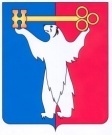 АДМИНИСТРАЦИЯ ГОРОДА НОРИЛЬСКАКРАСНОЯРСКОГО КРАЯРАСПОРЯЖЕНИЕ03.08.2020	 г.Норильск	      № 3344О реализации пункта 3.3.1 Указа Губернатора Красноярского краяот 27.03.2020 №71-уг	В целях обеспечения жизнедеятельности населения и производств на территории муниципального образования город Норильск, а также безопасности и регулярности осуществляемых в его пределах воздушных перевозок, в соответствии с пунктом 3.3.1 Указа Губернатора Красноярского края от 27.03.2020 №71-уг «О дополнительных мерах, направленных на предупреждение распространения коронавирусной инфекции, вызванной 2019-nCoV, на территории Красноярского края» (далее - Указ),1. Определить экстренным случаем, на который не распространяется действие пунктов 3.2, 3.3 Указа, прибытие на территорию муниципального образования город Норильск (в аэропорт Норильск имени Н.Н. Урванцева) из отпусков лиц, замещающих должности авиадиспетчеров, штатные единицы инженерно-технического состава Норильского Центра Обслуживания Воздушного Движения филиала «Аэронавигация Центральной Сибири» ФГУП «Государственная Корпорация по Организации Воздушного Движения в Российской Федерации», при условии отрицательных результатов тестовых исследований на наличие заболевания, вызванного 2019-nCoV.2. Разместить настоящее распоряжение на официальном сайте муниципального образования город Норильск.Исполняющий полномочия Главы города Норильска						               Н.А. Тимофеев